Music in Key Stage 1I can listen and respond to music from different styles (reggae, hip-hop, blues, pop, classical, rock, Afropop and bossa nova).I can find the chorus or answer/response part in some songs.I can learn how some songs tell a story or describe an idea (feeling happy, space travel, animal characteristics, being friends).I can express myself by moving to music in different ways (dancing, marching, role play).I can create rhythms from words and instruments (saying my name, animals, food, colours, percussion).I can add high and low sounds when I sing and play instruments.I can develop my awareness of pulse, rhythm and pitch.I can sing in unison with others and take part in whole school singing lessons.I can learn about different ways voice is used in music (singing, spoken word with rhythm – rap, sounds and notes to keep a beat).I can learn the notes of an instrumental part from memory or when written down.I can name some untuned percussion (bongos, djembe, tambor, tambourine, claves, woodblock, castanets, maracas).I can play a tuned instrument (glockenspiel, recorder or keyboard) along with a song, keeping a steady pulse.I can use my voice and instruments to improvise in different sections of songs.I can compose a simple melody using one, three or five notes.I can perform to another group (in assembly, Christmas production and our end of year production). 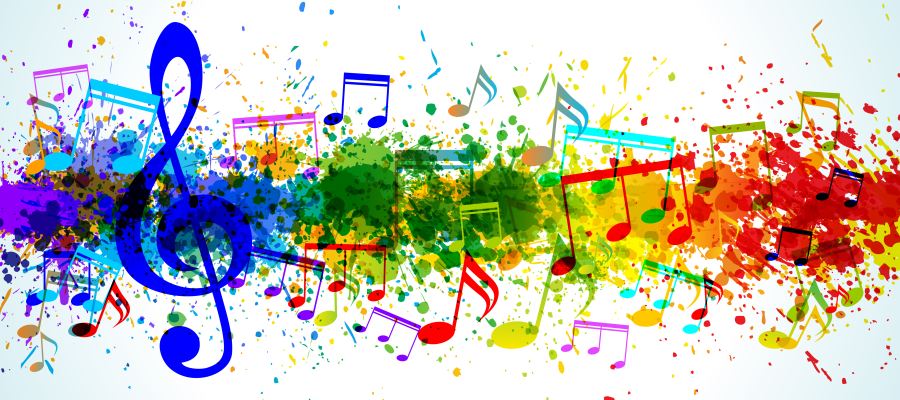 